                                                            Escola Municipal de Educação Básica Augustinho Marcon                                                            Catanduvas(SC), junho de 2020.                                                            Diretora: Tatiana M. B. Menegat.                                                                                                                                                                                   Assessora Técnica-Pedagógica: Maristela Apª. B. Baraúna.                                                            Assessora Técnica-Administrativa: Margarete P. Dutra.                                                                                                                                               Professora: Gabriela Abatti.                                                            3º anoAULA 01-  SEQUÊNCIA DIDÁTICA – EDUCAÇÃO FÍSICA –                                01 DE JUNHO A 5 DE JUNHOTAPETE DO MOVIMENTO:      Nesta atividade vocês deverão pintar quadradinhos em folhas todas do mesmo tamanho nas seguintes cores vermelho, azul, verde, amarelo e deverão colocar no chão pode ser em duas filas e umas distantes das outras. Estarei mandando o link que passará as cores, vocês deverão pular em cima da cor quando ela aparecer, vocês poderão baixar o vídeo no celular ou na televisão, começará no nível 1 que será mais devagar depois irá aumentando o nível de dificuldade. O objetivo é passar pelos níveis, colocando as mãos nas cores destacadas, se errar precisará voltar para o início do jogo que estiver. Poderá brincar sozinho ou desafiar algum outro participante.  No grupo de WhatsApp da sala irá um vídeo explicativo da atividade.Link do vídeo: https://www.youtube.com/watch?v=Kk_Q0HMPXlw . 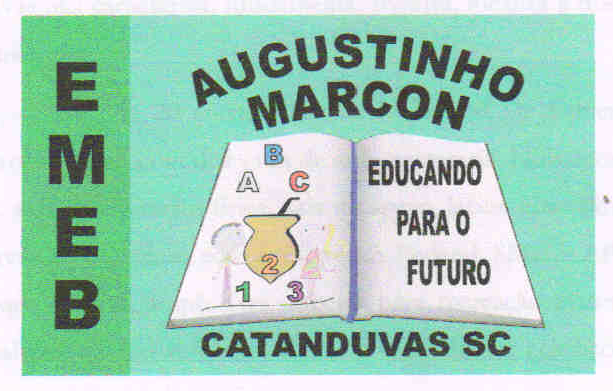 